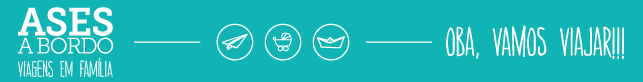 Dia ____/_____/__________ será um(a) __________________________.Atividade: ___________________________________________________.Separe as roupas, faça uma pilha e marque a caixinha  _____ Camiseta manga curta ☐_____ Camiseta manga longa ☐_____ Blusa de lã ☐_____ Jaqueta ☐_____ Regata ☐_____ Calça ☐_____ Shorts ☐_____ Saia ☐_____ Vestido ☐_____ Cueca ou Calcinha ☐_____ Par de Meias ☐_____ Sunga ou Biquini ☐_____ Boné ☐_____ Gorro ☐_____ Luvas ☐_____ Cachecol ☐____________________________________________________________________________Dia ____/_____/__________ será um(a) __________________________.Atividade: ___________________________________________________.Separe as roupas, faça uma pilha e marque a caixinha  _____ Camiseta manga curta ☐_____ Camiseta manga longa ☐_____ Blusa de lã ☐_____ Jaqueta ☐_____ Regata ☐_____ Calça ☐_____ Shorts ☐_____ Saia ☐_____ Vestido ☐_____ Cueca ou Calcinha ☐_____ Par de Meias ☐_____ Sunga ou Biquini ☐_____ Boné ☐_____ Gorro ☐_____ Luvas ☐_____ Cachecol ☐* Esta lista foi feita para que você possa usar e modificar conforme a sua necessidade. Fique à vontade para compartilhar, mas por favor seja bacana e dê o crédito ao Ases a Bordo. Instruções: 1. Imprima uma página para cada dia de viagem.2. Escreva o dia e o dia da semana no cabeçalho. 3. Em Atividade você completa com o programa, por exemplo, com "visita ao museu tal", "dia no parque x", "passeio de barco", etc.4. Escreva a quantidade de roupas que a criança terá que separar para aquele dia. Ex. 1   camiseta manga comprida.5. Instrua a criança a separar só o que tem o número (quantidade) escrito6. Depois deve fazer uma pilha em frente ao papel e marcar um tick na caixinha ao lado.7. Boa Viagem!